Ярковская Светлана АндреевнаДата рождения: 31.10.1998                     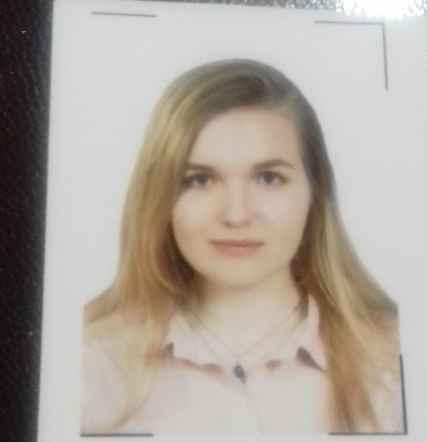 Место жительства: МурманскГражданство: Российская ФедерацияАдрес Email: yarkovskaya.2016@mail.ruОбразование: Колледж: Мурманский педагогический колледжВУЗ: Мурманский арктический государственный университетИнститут: СГИНаправление подготовки: Журналистика Курс: 1Группа: 1БЖУР Цели: 1. Совершенствование профессиональных навыков путём активного участия в медиасреде. 2. Получение должности журналиста, работать в сфере редактора журналов3. Систематизация полученных знаний и применение их на практике.Навыки: 1. Уверенный пользователь ПК:Power Point;навыки оперативного поиска информации в сети Интернет.2. психология общения в социальной сфереЛичные качества: ответственность; коммуникабельность; внимательность; быстрая обучаемость.Опыт: работа с детьми